Dodatek č. 1 ke Smlouvě o poskytnutí obratového bonusuBerlin-Chemie/A.Menarini Česka republika s.r.o.sídlo:	Budějovická 778/3,	Michle,	140 00 Praha 4IČ:	27871533DIČ:	CZ27871533číslo účtu UniCredit Bank, č.ú.	518049001/2700zapsaná v obchodním rejstříku vedeném Městský soudem v Praze, sp. zn. C123101 zastoupená: MUDr. Markem Lipovským, generálním ředitelem dále jen „Společnost"aNemocnice Třinec, příspěvková organizaceSídlo:	Kaštanová 268, Dolní Líštná, 739 61, TřinecIČ:	00534242DIČ:	CZ00534242číslo účtu:	29034781/0100zastoupená: Ing. Martinem Sikorou, ředitelemdále jen „Odběratel"uzavírají dnešního dne, měsíce a roku podle ustanovení § 1746 odst. 2 občanského zákoníku v platném znění tentoDodatek č. 1 ke Smlouvě o poskytnutí obratového bonusu (dále jen „Dodatek")čl. iÚvodní ustanoveníStrany uzavřely dne 25. 2. 2020 Smlouvu o poskytnutí obratového bonusu, dále jen „Smlouva", včetně příloh 1, 2 a 3.Strany se dohodly na změně Smlouvy, jak je sjednáno v tomto Dodatku.čl. IIPředmět dodatkuSmluvní strany tímto uzavírají dodatek následujícího zněníPůvodní přílohy č. 1, 2 a 3 se zcela nahrazují novými přílohami č. 1, 2 a 3, jež jsou nedílnou součástí tohoto Dodatku.Smluvní strany se dohodly na prodloužení Smlouvy do 31.12. 2021.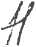 ČI. IIIZávěrečná ustanoveníOstatní ustanovení Smlouvy zůstávají beze změny.Tento Dodatek byl vyhotoven ve dvou stejnopisech, z nichž po jednom obdrží každá ze smluvních stran.Smluvní strany prohlašují, že se seznámily s textem tohoto Dodatku a na důkaz souhlasu s jeho písemným zněním připojují na jeho závěr dle své svobodné, vážné a pravé vůle své vlastnoruční podpisy.Nabídka pro nemocnici Třinec Sosna v 2021Skupina LISkupina 1.2Způsob určeni objemového bonusu je stanoven uvedeným způsobem:OB = objemový bonus - výše vyjádřená v Kč bez DPH, přičemž platí OB = FO x Y FO = objem v cenách výrobce bez DPHY = procentuální výše bonusu při překročení minimálního objemu v daném pásmu za referenční obdobíSeznam zboží:Seznam zákaznických čísel a distributorůSkupina výrobků 1.1 + 2..\Users\103717\Documents\GraupWise\Přilohy Nemocnice Třinec SosnaReferenčníobdobíLéčivý přípravekMinimální objem v cenách výrobce bez DPH, při jehož překročeni vzniká v příslušném pásmu nárok no bonusMinimální objem v cenách výrobce bez DPH, při jehož překročeni vzniká v příslušném pásmu nárok no bonusMinimální objem v cenách výrobce bez DPH, při jehož překročeni vzniká v příslušném pásmu nárok no bonusVýpočetobjemovéhobonusuFOxYReferenčníobdobíLéčivý přípravek1. pásmo bonusu za referenční období v Kč2. pásmo bonusu za referenční období v Kč3. pásmo bonusu za referenční období v KčVýpočetobjemovéhobonusuFOxYkvartálLETROX TBL 100 x 50 RG LETROX TBL 100 x 75 RG LETROX TBL 100 x 100 RG LETROX TBL 100 x 125 RG LETROX TBL 100 x 150 RG OLTAR 1 TBL 30 x 1 MG OLTAR 2 TBL 30 x 2 MG OLTAR 3 TBL 30 x 3 MG OLTAR 4 TBL 30 x 4 MG OLTAR 6 TBL 30 x 6 MGxxxxxxxxkvartálLETROX TBL 100 x 50 RG LETROX TBL 100 x 75 RG LETROX TBL 100 x 100 RG LETROX TBL 100 x 125 RG LETROX TBL 100 x 150 RG OLTAR 1 TBL 30 x 1 MG OLTAR 2 TBL 30 x 2 MG OLTAR 3 TBL 30 x 3 MG OLTAR 4 TBL 30 x 4 MG OLTAR 6 TBL 30 x 6 MGxxxxxxxxkvartálLETROX TBL 100 x 50 RG LETROX TBL 100 x 75 RG LETROX TBL 100 x 100 RG LETROX TBL 100 x 125 RG LETROX TBL 100 x 150 RG OLTAR 1 TBL 30 x 1 MG OLTAR 2 TBL 30 x 2 MG OLTAR 3 TBL 30 x 3 MG OLTAR 4 TBL 30 x 4 MG OLTAR 6 TBL 30 x 6 MGxxxxxxxxReferenčníobdobíLéčivý přípravekMinimální objem v cenách výrobce bez DPH, při jehož překročeni vzniká v příslušném pásmu nárok na bonusMinimální objem v cenách výrobce bez DPH, při jehož překročeni vzniká v příslušném pásmu nárok na bonusMinimální objem v cenách výrobce bez DPH, při jehož překročeni vzniká v příslušném pásmu nárok na bonusVýpočetobjemovéhobonusuFOxYReferenčníobdobíLéčivý přípravek1. pásmo bonusu za referenční období v Kč2. pásmo bonusu za referenční období v Kč3. pásmo bonusu za referenční období v KčVýpočetobjemovéhobonusuFOxYkvartálBRIMICA GENUAIR 340 MCG/12 MCG NIMESIL ŠACH 30 x 100 MGxxxxxxxxkvartálBRIMICA GENUAIR 340 MCG/12 MCG NIMESIL ŠACH 30 x 100 MGxxxxxxxxkvartálBRIMICA GENUAIR 340 MCG/12 MCG NIMESIL ŠACH 30 x 100 MGxxxxxxxxSUKL kódNázev přípravkudoplněk0210203Brimica Genualr 340 mikrogramů/12 mikrogramů0187427Letrox 100,100 tbl0169714Letrox 125,100 tbl0172044Letrox 150,100 tbl0187425Letrox 50,100 tbl0184245Letrox 75,100 tbl0017187Nlmesil, 30 sáč. x 100 mg0056306Oltar 1 mg, 30 tbl0059558Oltar 2 mg, 30 tbl0066297Oltar 3 mg, 30 tbl0051754Oltar 4 mg, 30 tbl0051981Oltar 6 mg, 30 tblNázevMěstoAdresaDistributorZákaznické iísiolékárna Nemocice Třinec (Sosna) - veřejnáTřinecKaštanova 268Alliance Healthcare078596lékárna Nemocice Třinec (Sosna) - veřejnáTřinecKaštanova 268Pharmos702119lékárna Nemocice Třinec (Sosna) - veřejnáTřinecKaštanova 268Phoenix1700404lékárna Nemocice Třinec (Sosna) - veřejnáTřinecKaštanova 268Via Pharma0000094604